РЕШЕНИЕРассмотрев проект решения о внесении изменений в Решение Городской Думы Петропавловск-Камчатского городского округа от 31.10.2013 № 144-нд
«О порядке и условиях присвоения звания «Почетный гражданин города Петропавловска-Камчатского», внесенный исполняющим полномочия Главы администрации Петропавловск-Камчатского городского округа Каюмовым В.В., в соответствии со статьей 4 Устава Петропавловск-Камчатского городского округа, Городская Дума Петропавловск-Камчатского городского округа РЕШИЛА:1. Принять Решение о внесении изменений в Решение Городской Думы Петропавловск-Камчатского городского округа от 31.10.2013 № 144-нд «О порядке и условиях присвоения звания «Почетный гражданин города Петропавловска-Камчатского».2. Направить принятое Решение Главе Петропавловск-Камчатского городского округа для подписания и обнародования.РЕШЕНИЕот 01.07.2014 № 225-ндО внесении изменений в Решение Городской Думы Петропавловск-Камчатского городского округа от 31.10.2013 № 144-нд     «О порядке и условиях присвоения звания «Почетный гражданин города Петропавловска-Камчатского»Принято Городской Думой Петропавловск-Камчатского городского округа(решение от 25.06.2014 № 481-р)1. В части 6 статьи 3 слова «герба города Петропавловска-Камчатского» заменить словами «герба Петропавловск-Камчатского городского округа». 2. В статье 4:1) в пункте 2 части 2:слова «в учреждениях здравоохранения Камчатского края;» заменить словами «один раз в пять лет в медицинских организациях, расположенных на территории городского округа.»;дополнить абзацем вторым следующего содержания:«В случае если техническое состояние зубных протезов создает угрозу здоровью Почетного гражданина, зубопротезная помощь оказывается до истечения срока, указанного в настоящем пункте, на основании заключения врача-стоматолога-ортопеда медицинской организации, расположенной на территории городского округа;»;2) в пункте 6 части 2 слова «материальная помощь» заменить словами «единовременная материальная помощь»; 3) пункт 7 части 2 изложить в следующей редакции:«7) единовременная компенсация изготовления и установки надгробия - в размере фактически понесенных расходов, но не свыше 150 000 рублей (единовременная компенсация изготовления и установки надгробия Почетному гражданину осуществляется, если по состоянию на 01.01.2011 не было установлено постоянное надгробие).»;4) часть 4 после слов «компенсации и» дополнить словами «единовременной компенсации».3. Настоящее Решение вступает в силу после дня его официального опубликования.Глава Петропавловск-Камчатскогогородского округа                                                                                                       К.Г. Слыщенко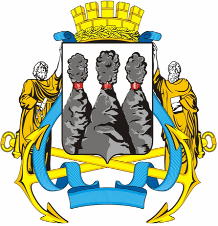 ГОРОДСКАЯ ДУМАПЕТРОПАВЛОВСК-КАМЧАТСКОГО ГОРОДСКОГО ОКРУГАот  25.06.2014 № 481-р16-я сессияг.Петропавловск-КамчатскийО принятии решения о внесении изменений в Решение Городской Думы Петропавловск-Камчатского городского округа от 31.10.2013 № 144-нд
«О порядке и условиях присвоения звания «Почетный гражданин города Петропавловска-Камчатского»Глава Петропавловск-Камчатского городского округа, исполняющий полномочия председателя Городской Думы     К.Г. Слыщенко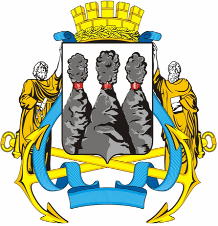 ГОРОДСКАЯ ДУМАПЕТРОПАВЛОВСК-КАМЧАТСКОГО ГОРОДСКОГО ОКРУГА